Temat: Odejmowanie ułamków zwykłych.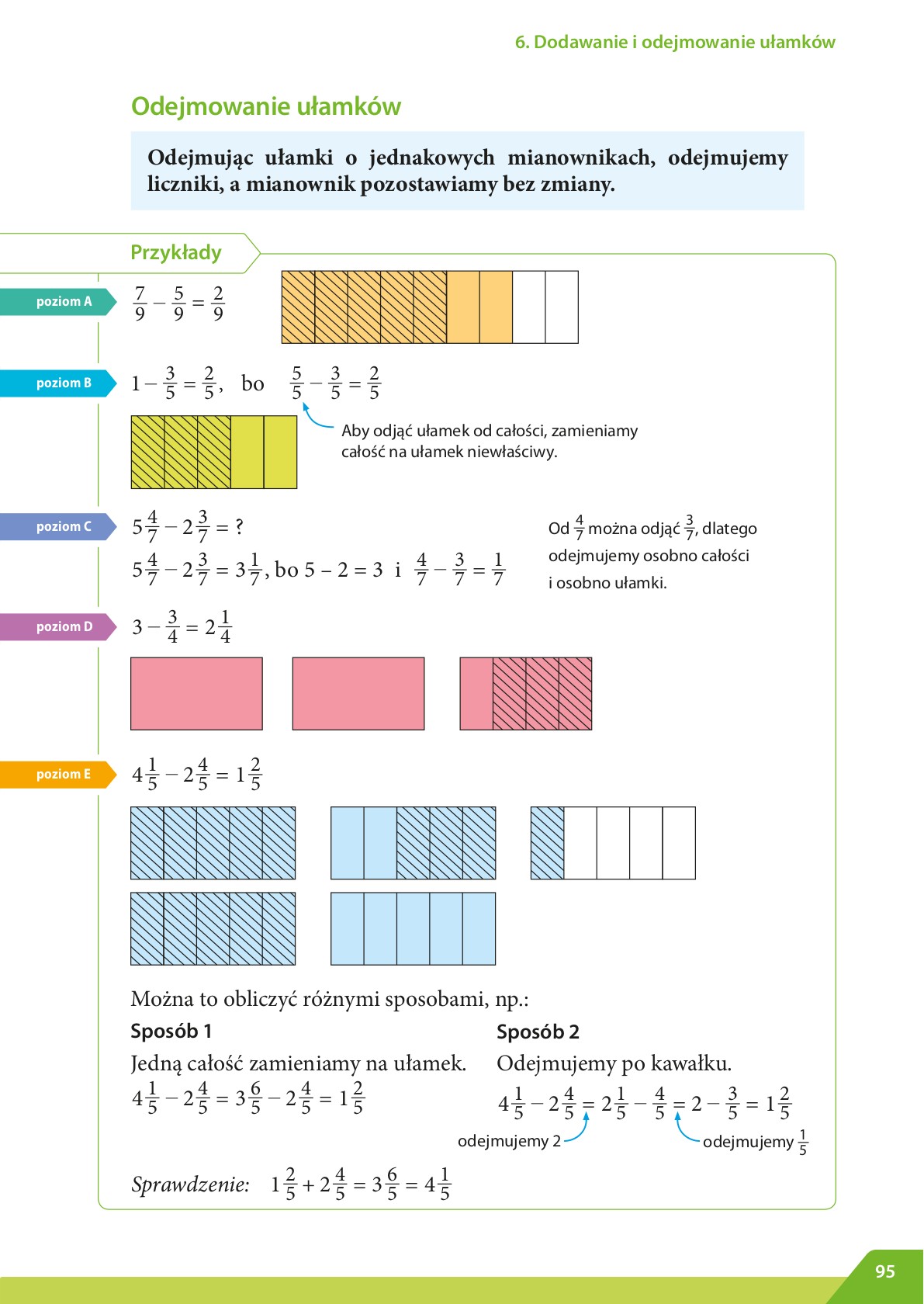 Zadania do zrobienia: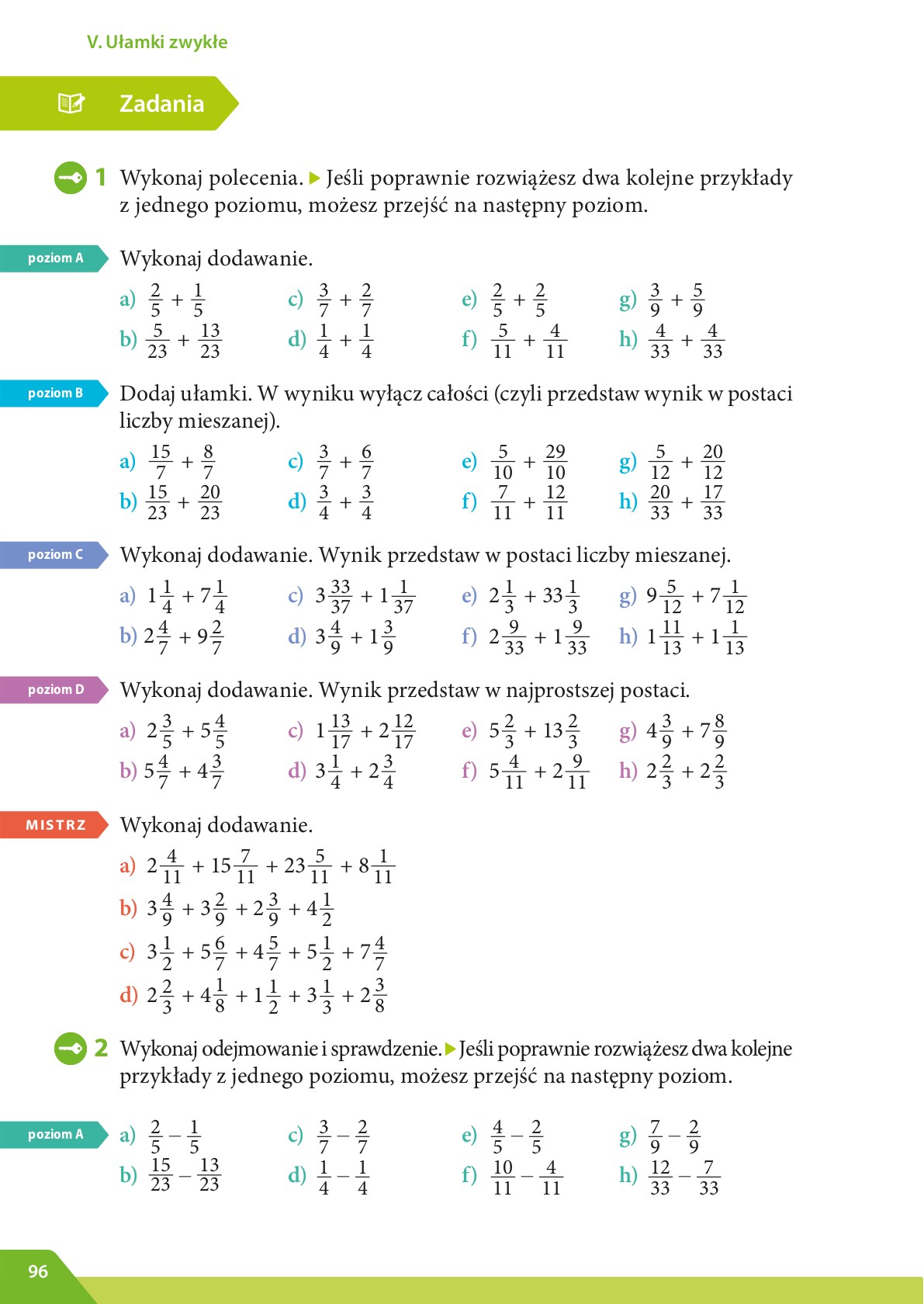 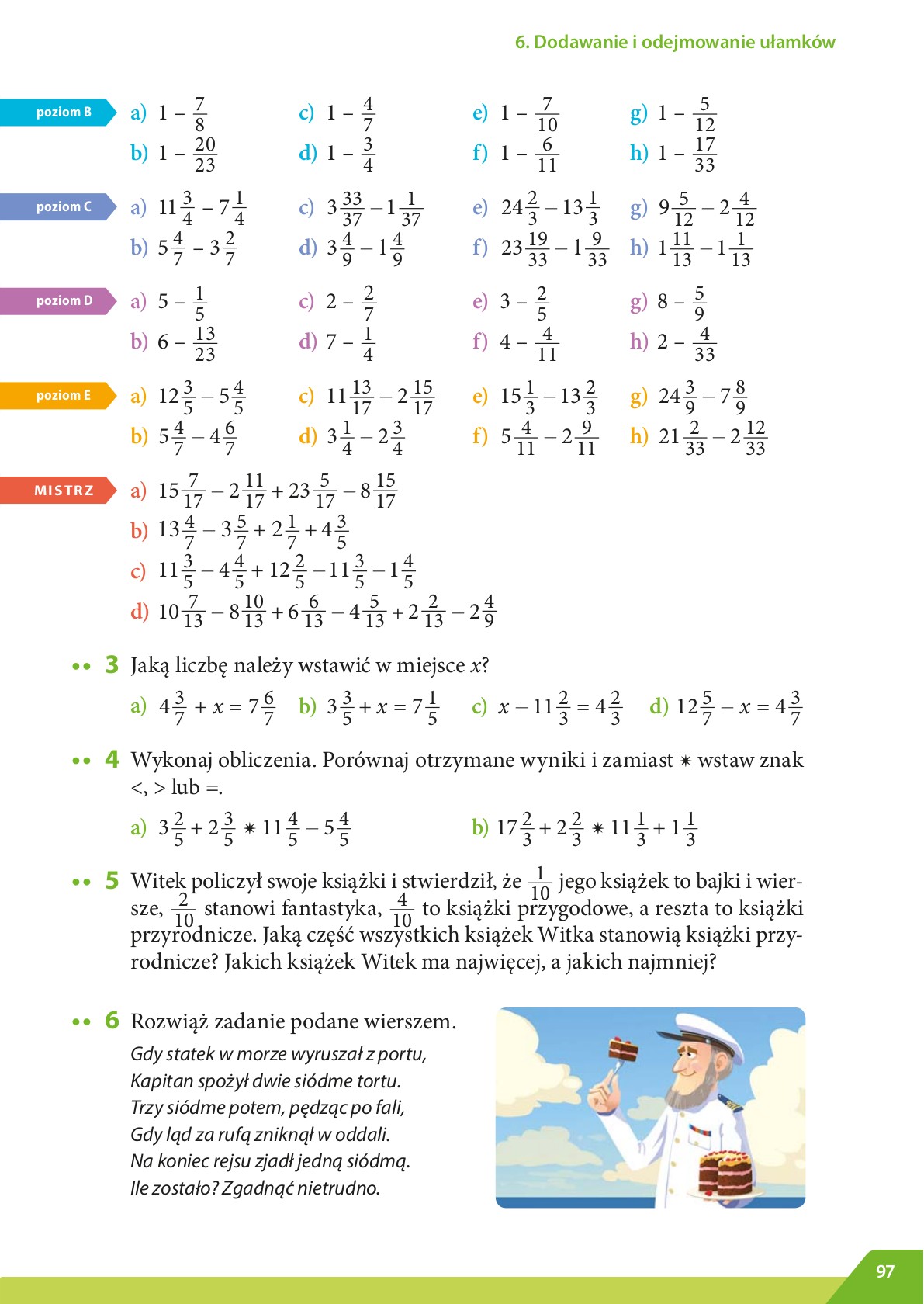 